Печатное средство массовой информации Богдановского сельского поселенияХолм-Жирковского района Смоленской области«НАРОДНОЕ СЛОВО»   16 января 2023 года  № 1(34). 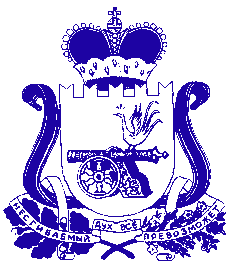 СОВЕТ ДЕПУТАТОВ БОГДАНОВСКОГО СЕЛЬСКОГО ПОСЕЛЕНИЯХОЛМ-ЖИРКОВСКОГО РАЙОНА СМОЛЕНСКОЙ ОБЛАСТИР Е Ш Е Н И Еот  22.12.2022   № 32  	В соответствие с Федеральным законом от 06.10.2003 № 131-ФЗ «Об общих принципах организации местного самоуправления в Российской Федерации» (с изменениями и дополнениями),  Уставом Богдановского сельского поселения Холм-Жирковского района  Смоленской области, Совет депутатов Богдановского сельского поселения Холм-Жирковского района Смоленской области          Р Е Ш И Л :       1. Признать утратившими силу:        - решение Совета депутатов Батуринского сельского поселения Холм-Жирковского района Смоленской области от 24.12.2015 № 22 «О ставках арендной  платы за земельные участки, находящиеся в государственной собственности, по   видам разрешенного использования земель и категориям арендаторов на территории Батуринского сельского поселения Холм-Жирковского района Смоленской  области»;       - решение Совета депутатов Батуринского сельского поселения Холм-Жирковского района Смоленской области от 18.01.2016 № 5 «О внесении дополнений в  Решение Совета депутатов  Батуринского сельского поселения  Холм-Жирковского района Смоленской области  от  24.12.2015 №22»;       - решение Совета депутатов Богдановского сельского поселения Холм-Жирковского района Смоленской области от 19.01.2016 № 1 «О ставках арендной  платы за земельные участки, находящиеся в государственной собственности, по   видам разрешенного использования земель и категориям арендаторов на территории Богдановского сельского поселения Холм-Жирковского района Смоленской  области»;       - решение Совета депутатов Богдановского сельского поселения Холм-Жирковского района Смоленской области от 25.01.2016 № 4 «О внесении изменений и дополнений в  Решение Совета депутатов  Богдановского сельского поселения  Холм-Жирковского района Смоленской области  от  19.01.2016 №1»;       - решение Совета депутатов Томского сельского поселения Холм-Жирковского района Смоленской области от  28.12.2015  № 24 «О ставках арендной платы за земельные участки, находящиеся в государственной собственности, по видам разрешенного использования земель и категориям арендаторов на территории Томского сельского поселения Холм-Жирковского района Смоленской  области»;       - решение Совета депутатов Томского сельского поселения Холм-Жирковского района Смоленской области от  08.12.2015  № 15 «О ставках арендной  платы за земельные участки, находящиеся в государственной собственности, по   видам разрешенного использования земель и категориям арендаторов на территории Богдановского сельского поселения Холм-Жирковского района Смоленской  области».       2. Опубликовать настоящее решение в в печатном средстве массовой информации Богдановского сельского поселения Холм-Жирковского района Смоленской области «Народное слово».Глава муниципального образованияБогдановского  сельского поселенияХолм – Жирковского  районаСмоленской области                                                                        В.М. Персидский. СОВЕТ ДЕПУТАТОВ БОГДАНОВСКОГО СЕЛЬСКОГО ПОСЕЛЕНИЯХОЛМ-ЖИРКОВСКОГО РАЙОНА СМОЛЕНСКОЙ ОБЛАСТИР Е Ш Е Н И Еот 22.12.2022  № 33           В соответствии со статьями 39.7,  65 Земельного кодекса Российской Федерации, Постановлением Правительства Российской Федерации от 16.07.2009  №582  «Об основных принципах определения  арендной платы  при аренде земельных участков, находящихся в государственной и муниципальной собственности, и о Правилах определения размера  арендной платы, также порядка, условий и сроков внесения арендной платы за земли, находящиеся  в собственности Российской Федерации», Совет депутатов Богдановского сельского поселения Холм-Жирковского района Смоленской области        Р Е Ш И Л :       1. Установить  размеры ставок арендной платы за земельные участки, находящиеся в муниципальной собственности муниципального образования Богдановского сельского поселения Холм-Жирковского района Смоленской области  по видам разрешенного использования и категориям арендаторов, предоставленные в аренду без проведения торгов (в % от кадастровой стоимости) согласно приложению.        2. Настоящее решение  вступает в силу  после дня подписания и распространяется на правоотношения возникшие с 01.01.2022 года.Глава муниципального образованияБогдановского  сельского поселенияХолм – Жирковского  районаСмоленской области                                                                        В.М. Персидский. СОВЕТ ДЕПУТАТОВ БОГДАНОВСКОГО СЕЛЬСКОГО ПОСЕЛЕНИЯХОЛМ-ЖИРКОВСКОГО РАЙОНА СМОЛЕНСКОЙ ОБЛАСТИР Е Ш Е Н И Е от 26.12.2022  № 34       Руководствуясь Федеральным законом от 06.10.2003 № 131- ФЗ «Об общих принципах организации местного самоуправления в Российской Федерации», Бюджетным кодексом Российской Федерации, областным законом «Об областном бюджете на 2023год и на плановый период 2024 и 2025 годов », Уставом  муниципального образования Богдановского сельского поселения Холм-Жирковского района Смоленской области. Совет депутатов Богдановского сельского поселения Холм-Жирковского района Смоленской области        РЕШИЛ:      Статья 1      1.Утвердить основные характеристики  бюджета муниципального образования  Богдановского сельского поселения Холм-Жирковского  района Смоленской области (далее - местный бюджет) на 2023 год:      1) общий объем доходов  местного бюджета   в сумме 10290,5 тыс. рублей, в том числе объем безвозмездных поступлений в сумме  4759,6 тыс. рублей, из которых объем получаемых межбюджетных трансфертов – 4759,6 тыс. рублей;      2) общий объем расходов местного бюджета  в   сумме   10290,5тыс. рублей;      3) дефицит местного бюджета в сумме 0,0 тыс. рублей;      2. Утвердить общий объем межбюджетных трансфертов, предоставляемых бюджетам бюджетной системы Российской Федерации в 2023 году из местного бюджета, в сумме  24,8 тыс. рублей.      3. Утвердить основные характеристики  бюджета муниципального образования  Богдановского сельского поселения Холм-Жирковского  района Смоленской области  (далее – местный бюджет) на плановый период 2024 и 2025 годов:      1) общий объем доходов  местного бюджета  на 2024год в сумме 6012,2 тыс. рублей, в том числе объем безвозмездных поступлений в сумме 199,8 тыс. рублей, из которых объем получаемых межбюджетных трансфертов – 199,8 тыс. рублей, и на 2025 год в сумме 6321,8 тыс. рублей, в том числе объем безвозмездных поступлений в сумме 197,6 тыс. рублей, из которых объем получаемых межбюджетных трансфертов – 197,6 тыс. рублей;     2) общий объем расходов местного бюджета на 2024 год в сумме 6012,2 в том числе условно утвержденные расходы (без учета расходов, предусмотренных за счет межбюджетных трансфертов из других бюджетов бюджетной системы Российской Федерации, имеющих целевое назначение) в сумме 148,5 тыс. рублей, и на 2025 год в сумме 6321,8 тыс. рублей, в том числе условно утвержденные расходы (без учета расходов, предусмотренных за счет межбюджетных трансфертов из других бюджетов бюджетной системы Российской Федерации, имеющих целевое назначение) в сумме 312,2 тыс. рублей;      3) дефицит местного бюджета на 2024 год в сумме 0,0 тыс. рублей, и на 2025 год в сумме 0,0 тыс. рублей.      4. Утвердить общий объем межбюджетных трансфертов, предоставляемых бюджетам бюджетной системы Российской Федерации в 2024 году из местного бюджета в сумме 25,8 тыс. рублей.      5. Утвердить общий объем межбюджетных трансфертов, предоставляемых бюджетам бюджетной системы Российской Федерации в 2025 году из местного бюджета в сумме 26,7 рублей.      Статья 2     Утвердить источники финансирования дефицита местного бюджета:     1) на 2023 год согласно приложению 1 к настоящему решению     2) на плановый период 2024 и 2025 годов  согласно приложению 2 к настоящему решению.     Статья 3     Утвердить нормативы распределения  доходов местного бюджета  на 2023 год и на плановый период 2024 и 2025 годов согласно приложению 3 к настоящему решению.      Статья 4      Утвердить прогнозируемые доходы местного бюджета, за исключением безвозмездных поступлений:      1) на 2023 год согласно приложению 4 к настоящему решению;      2) на плановый период 2024 и 2025 годов согласно приложению 5 к настоящему решению.       Статья 5      Утвердить прогнозируемые безвозмездные поступления в местный бюджет:      1) на 2023 год согласно приложению 6 к настоящему решению;      2) на плановый период 2024 и 2025 годов согласно приложению 7 к настоящему решению.       Статья 6       Утвердить распределение бюджетных ассигнований по разделам, подразделам, целевым статьям (муниципальным программам и непрограммным направлениям деятельности), группам (группам и подруппам) видов расходов классификации расходов бюджетов:      1) на 2023 год согласно приложению 8 к настоящему решению;      2) на плановый период 2024 и 2025 годов согласно приложению 9 к настоящему решению.       Статья 7      Утвердить распределение бюджетных ассигнований по целевым статьям (муниципальным программам и непрограммным направлениям деятельности), группам (группам и подгруппам) видов расходов классификации расходов бюджетов:     1) на 2023 год согласно приложению 10 к настоящему решению;     2) на плановый период 2024 и 2025 годов согласно приложению 11 к настоящему решению.     Статья 8     Утвердить ведомственную структуру расходов местного  бюджета (распределение бюджетных ассигнований по главным распорядителям бюджетных средств, разделам, подразделам, целевым статьям (муниципальным программам и непрограммным направлениям деятельности), группам (группам и подгруппам) видов расходов классификации расходов бюджетов:     1) на 2023 год согласно приложению 12 к настоящему решению;     2) на плановый период 2024 и 2025 годов согласно приложению 13 к настоящему решению.     Статья 9     Утвердить общий объем бюджетных ассигнований, направляемых на исполнение публичных нормативных обязательств, в 2023 году в сумме  75,6    тыс. рублей, в 2024 году в сумме 0,0  тыс. рублей, в 2025 году в сумме   0,0   тыс. рублей.     Статья 10      1.Утвердить объем бюджетных ассигнований на финансовое обеспечение реализации муниципальных программ в 2023 году в сумме 9178,4 тыс. рублей, в 2024 году в сумме 5094,4 тыс. рублей, в 2025 году в сумме 5 314,9 тыс. рублей.      2.Утвердить распределение бюджетных ассигнований по муниципальным программам и непрограммным направлениям деятельности:     1) на 2023 год согласно приложению 14 к настоящему решению;     2) на плановый период 2024 и 2025 годов согласно приложению 15 к настоящему решению.      Статья 11     1.Утвердить объем бюджетных ассигнований дорожного фонда Богдановского сельского поселения Холм-Жирковского района Смоленской области:     1) на 2023 год в сумме 4 636,5 тыс. рублей;     2) на 2024 год в сумме 4 871,2 тыс. рублей;     3) на 2025 год в сумме 5 127,6 тыс. рублей.     2.Утвердить прогнозируемый объем доходов Богдановского сельского поселения Холм-Жирковского района Смоленской области в части доходов, установленных решением от 24.01.2014 № 1 «Об утверждение положения о муниципальном дорожном фонде и осуществления дорожной деятельности на территории Богдановского сельского поселения Холм-Жирковского района Смоленской области»     1) в 2023 году в сумме 4 636,5 тыс. рублей согласно приложению 16 к настоящему решению;     2) в плановом периоде 2024 и 2025 годов в сумме 4 871,2 тыс. рублей и в сумме 5 127,6 тыс. рублей соответственно согласно приложению 17 к настоящему решению.     Статья 12     Утвердить в составе расходов местного бюджета резервный фонд Администрации Богдановского сельского поселения Холм-Жирковского района  Смоленской области:     1) на 2023 год в размере 10,0 тыс. рублей, что составляет 0,10 процента от общего объема расходов  местного бюджета;     2) на 2024 год в размере 0,0 тыс. рублей, что составляет 0,0 процента от общего объема расходов местного бюджета;     3) на 2025 год в размере 0,0 тыс. рублей, что составляет  0,0 процент от общего объема расходов местного бюджета.      Статья 13     Утвердить Программу муниципальных внутренних заимствований Богдановского сельского поселения Холм-Жирковского района  Смоленской области:     1) на 2023 год согласно приложению 18 к настоящему решению;     2) на плановый период 2024 и 2025 годов согласно приложению 19 к настоящему решению.      Статья 14      1. Установить:      1) верхний предел муниципального внутреннего долга на 1 января 2024года по долговым обязательствам муниципального образования Богдановского сельского поселения в сумме 0,0 тыс. рублей, в том числе верхний предел долга по муниципальным гарантиям муниципального образования Богдановского сельского поселения в сумме 0,0 тыс. рублей;      2) верхний предел муниципального внутреннего долга на 1 января 2025 года по долговым обязательствам муниципального образования Богдановского  сельского поселения в сумме 0,0 тыс. рублей, в том числе верхний предел долга по муниципальным гарантиям муниципального образования Богдановского сельского поселения в сумме 0,0 тыс. рублей;     3) верхний предел муниципального внутреннего долга на 1 января 2026 года по долговым обязательствам муниципального образования Богдановского сельского поселения в сумме 0,0 тыс. рублей, в том числе верхний предел долга по муниципальным гарантиям муниципального образования Богдановского сельского поселения в сумме 0,0 тыс. рублей.      2.Утвердить объем расходов бюджета Богдановского сельского поселения на обслуживание муниципального долга:     1) на 2023 год в размере 0,0 тыс. рублей, что составляет 0,0 процента от объема расходов  местного бюджета, за исключением объема расходов, которые осуществляются за счет субвенций, предоставляемых из бюджетов бюджетной системы Российской Федерации;     2) на 2024 год в размере 0,0 тыс. рублей, что составляет 0,0 процента от объема расходов местного бюджета, за исключением объема расходов, которые осуществляются за счет субвенций, предоставляемых из бюджетов бюджетной системы Российской Федерации;     3) на 2025 год в размере 0,0 тыс. рублей, что составляет 0,0 процента от объема расходов местного бюджета, за исключением объема расходов, которые осуществляются за счет субвенций, предоставляемых из бюджетов бюджетной системы Российской Федерации.     Статья 15     Утвердить общий объем бюджетных ассигнований, предусмотренных на исполнение муниципальных гарантий муниципального образования  Богдановского сельского поселения Холм-Жирковского района  Смоленской области по возможным гарантийным случаям:     1) на 2023 год в сумме 0,0 тыс. рублей;     2) на 2024 год в сумме 0,0 тыс. рублей;     3) на 2025 год в сумме 0,0 тыс. рублей.     Статья 16     1. Установить, что в 2023 году Управление Федерального казначейства по Смоленской области осуществляет казначейское сопровождение средств в валюте Российской Федерации, предоставляемых из местного бюджета, указанных в части 2 настоящей статьи (далее – целевые средства).     2. Установить, что в соответствии со статьей 24226 Бюджетного кодекса Российской Федерации казначейскому сопровождению подлежат следующие целевые средства:     1) авансы и расчеты по муниципальным контрактам о поставке товаров, выполнении работ, оказании услуг, заключаемым на сумму не менее 50 миллионов рублей;     2) авансы и расчеты по контрактам (договорам) о поставке товаров, выполнении работ, оказании услуг, заключаемым на сумму не менее 50 миллионов рублей, источником финансового обеспечения исполнения обязательств по которым являются средства, предоставленные в рамках исполнения муниципальных контрактов, контрактов (договоров), указанных в подпункте 1 настоящего пункта.     Статья 17     Настоящее решение вступает в силу с 1 января 2023 года.Глава муниципального образованияБогдановского  сельского поселенияХолм – Жирковского  районаСмоленской области                                                                        В.М. Персидский. СОВЕТ ДЕПУТАТОВ БОГДАНОВСКОГО СЕЛЬСКОГО ПОСЕЛЕНИЯХОЛМ-ЖИРКОВСКОГО РАЙОНА СМОЛЕНСКОЙ ОБЛАСТИР Е Ш Е Н И Е  от 26.12.2022   № 35        Рассмотрев предложение Администрации Богдановского сельского поселения Холм – Жирковского района Смоленской области и комиссии по бюджету Совета депутатов Богдановского сельского поселения Холм – Жирковского района Смоленской области о внесении изменений в местный бюджет Совет депутатов Богдановского сельского поселения Холм – Жирковского района Смоленской области        Р Е Ш И Л:        Внести следующие изменения в решение Совета депутатов Богдановского сельского поселения Холм – Жирковского района Смоленской области от 24.12.2021г. № 36 «О бюджете муниципального образования Богдановского сельского поселения Холм – Жирковского района Смоленской области на 2022 год и плановый период 2023 и 2024 годов»:         1. Пункт 1 статьи 1 изложить в следующей редакции:        «1.Утвердить основные характеристики  бюджета муниципального образования  Богдановского сельского поселения Холм-Жирковского  района Смоленской области (далее- местный бюджет) на 2022 год :        1) общий объем доходов  местного бюджета   в сумме 33 043,1 тыс. рублей, в том числе объем безвозмездных поступлений в сумме  27 819,4 тыс. рублей, из которых объем получаемых межбюджетных трансфертов – 27 819,4 тыс. рублей;        2) общий объем расходов местного бюджета  в   сумме   35191,2 тыс. рублей.        3) предельный размер дефицита местного бюджета на 2022 год в сумме 2148,1 тыс. руб., что составляет 41,1 % от общего объема доходов местного бюджета без учета безвозмездных поступлений в местный бюджет и  6,5 % от объема всех доходов местного бюджета.»       2. Пункт 1 статьи 10 изложить в следующей редакции:        «1. Утвердить объем бюджетных ассигнований на финансовое обеспечение реализации муниципальных программ на 2022 год в сумме 34398,6 тыс. рублей.»        3. Приложение 1 «Источники финансирования дефицита бюджета Богдановского сельского поселения Холм-Жирковского района Смоленской области на 2022 год» изложить в новой редакции в связи с изменением в  доходной и расходной части бюджета и изменениями лимитов (прилагается).        4. Приложение  4  «Прогнозируемые доходы бюджета Богдановского сельского поселения Холм-Жирковского района Смоленской области за исключением безвозмездных поступлений на 2022 год» изложить в новой редакции в связи с изменением в  доходной и расходной части бюджета и изменениями лимитов (прилагается)       5. Приложение 6 «Прогнозируемые безвозмездные поступления в местный бюджет» изложить в новой редакции в связи с изменением в доходной части бюджета (прилагается).       6. Приложение 8 «Распределение бюджетных ассигнований по разделам, подразделам, целевым статьям (муниципальным программам и не программным направлениям деятельности), группам и подгруппам видов расходов классификации расходов бюджетов на 2022 год» изложить в новой редакции в связи с изменением в  расходной части бюджета и изменениями лимитов (прилагается).       7. Приложение 10 «Распределение бюджетных ассигнований по целевым статьям (муниципальных программам и не программным направлениям деятельности), группам (группам и подгруппам) видов расходов классификации расходов бюджетов на 2022 год изложить в новой редакции  в связи с изменением  в расходной части бюджета и изменениями лимитов (прилагается).       8. Приложение 12 «Ведомственная структура расходов местного бюджета (распределением бюджетных ассигнований по главным распорядителям бюджетных средств, разделам, подразделам, целевым статьям (муниципальным программам и непрограммным направлениям деятельности), группам (группам и подгруппам) видов расходов классификации расходов бюджетов) на 2022 год.» изложить в новой редакции в связи с изменением в  расходной части бюджета и изменениями лимитов (прилагается).               9. Приложение 14 «Распределение бюджетных ассигнований по муниципальным программам и не программным направлениям деятельности на 2022 год» изложить в новой редакции в связи с изменением в  расходной части бюджета и изменениями лимитов (прилагается).         10. Статью 9 изложить в следующей редакции:      «Утвердить общий объем бюджетных ассигнований, направляемых на исполнение публичных нормативных обязательств, в 2022 году в сумме  78,5   тыс. рублей, в 2023 году в сумме 0,0  тыс. рублей, в 2024 году в сумме   0,0   тыс. рублей.»Глава муниципального образованияБогдановского  сельского поселенияХолм – Жирковского  районаСмоленской области                                                                        В.М. ПерсидскийПояснительная запискак  решению  Совета депутатов Богдановского сельского поселения от 26.12.2022  № 35 «О внесении изменений в решение Совета депутатов Богдановского сельского поселения Холм – Жирковского района Смоленской области от 24.12.2021 г. № 36 «О бюджете муниципального образования Богдановского сельского поселения Холм – Жирковского района Смоленской области на 2022 год и плановый период 2023 и 2024 годов»:1) общий объем доходов  местного бюджета   в сумме 33 043,1 тыс. рублей, в том числе объем безвозмездных поступлений в сумме  27 819,4 тыс. рублей, из которых объем получаемых межбюджетных трансфертов – 27 819,4 тыс. рублей;2) общий объем расходов местного бюджета  в   сумме   35 191,2 тыс. рублей.3) предельный размер дефицита местного бюджета на 2022 год в сумме 2148,0 тыс. руб., что составляет 41,1 % от общего объема доходов местного бюджета без учета безвозмездных поступлений в местный бюджет и  6,5 % от объема всех доходов местного бюджета.ДОХОДЫРАСХОДЫ. СОВЕТ ДЕПУТАТОВ БОГДАНОВСКОГО СЕЛЬСКОГО ПОСЕЛЕНИЯХОЛМ-ЖИРКОВСКОГО РАЙОНА СМОЛЕНСКОЙ ОБЛАСТИР Е Ш Е Н И Еот 26.12.2021 № 36        В соответствии с Федеральным законом от 6 октября 2003 года № 131-ФЗ «Об общих принципах организации местного самоуправления в Российской Федерации», Уставом Богдановского сельского поселения Холм-Жирковского района Смоленской области, Совет депутатов Богдановского сельского поселения Холм-Жирковского  района Смоленской области          Р Е Ш И Л:         1. Заключить Соглашение о передаче части полномочий по решению вопросов местного значения органами местного самоуправления Богдановского сельского поселения Холм-Жирковского района Смоленской области органам местного самоуправления муниципального образования «Холм-Жирковский район» Смоленской области.         2. Рекомендовать Главе муниципального образования Богдановского сельского поселения Холм-Жирковского района Смоленской области заключить Соглашение с органами местного самоуправления муниципального образования «Холм-Жирковский район» Смоленской области о передаче части своих полномочий по решению вопросов местного значения.        3. Настоящее решение вступает в силу после дня подписания.Глава муниципального образованияБогдановского  сельского поселенияХолм – Жирковского  районаСмоленской области                                                                        В.М. ПерсидскийАДМИНИСТРАЦИЯБОГДАНОВСКОГО СЕЛЬСКОГО ПОСЕЛЕНИЯХОЛМ-ЖИРКОВСКОГО РАЙОНА СМОЛЕНСКОЙ ОБЛАСТИПОСТАНОВЛЕНИЕот 13.01.2023                                 № 1         В соответствии с пунктом «а» части 12 Постановления Правительства Российской Федерации от 30.09.2019 N 1279 " Об установлении порядка формирования, утверждения планов-графиков закупок, внесения изменений в такие планы-графики, размещения планов-графиков закупок в единой информационной системе в сфере закупок, об особенностях включения информации в такие планы-графики и о требованиях к форме планов-графиков закупок "   Администрация Богдановского сельского поселения Холм-Жирковского района Смоленской области                                                                                 П О С Т А Н О В Л Я Е Т:        1.	Утвердить план-график закупок товаров, работ, услуг на 2023 финансовый год и на плановый период 2024 и 2025 годов в соответствии с приложением к настоящему постановлению.        2.	Контрактному управляющему разместить план-график закупок товаров, работ, услуг на 2023 г. и плановый период 2024 и 2025 г.г. в АИС ГЗ Смоленской области и Единой информационной системе (www.zakupki.gov.ru) в установленный законодательством срок.       3.	Контроль за исполнением настоящего постановления оставляю за собой.       4.	Постановление вступает в силу со дня его подписания.Глава муниципального образованияБогдановского  сельского поселенияХолм – Жирковского  районаСмоленской области                                                                        В.М. Персидский О признании утратившими силу отдельных правовых актовО ставках арендной платы за земельные участки, находящиеся в муниципальной собственности муниципального образования Богдановского сельского поселения Холм-Жирковского района Смоленской области по видам разрешенного использования  и категориям арендаторов, предоставленные в аренду без проведения торгов   О бюджете муниципального образования Богдановского сельского поселения Холм-Жирковского района Смоленской области на 2023 год и на  плановый период 2024 и 2025 годовО внесении изменений в решение Совета депутатов Богдановского сельского поселения Холм – Жирковского района Смоленской области от 24.12.2021 г. № 36 «О бюджете муниципального образования Богдановского сельского поселения Холм – Жирковского района Смоленской области на 2022 год и на плановый период 2023 и 2024 годов»НаименованиеКодировка и наименование доходовСумма,  руб.Прочие межбюджетные трансферты, передаваемые бюджетам сельских поселений910 2 02 49999 10 0001 150349 000-00Субвенции бюджетам сельских поселений на осуществление первичного воинского учета органами местного самоуправления поселений, муниципальных и городских округов910 2 02 35118 10 0000 1503 200-00Итого352200,00Наименование показателяКод дохода по бюджетной классификацииСуммаНаименование показателяКод дохода по бюджетной классификацииСумма127Доходы бюджета - всегоx0Доходы от уплаты акцизов на дизельное топливо, подлежащие распределению между бюджетами субъектов Российской Федерации и местными бюджетами с учетом установленных дифференцированных нормативов отчислений в местные бюджеты10010302231010000110Доходы от уплаты акцизов на моторные масла для дизельных и (или) карбюраторных (инжекторных) двигателей, подлежащие распределению между бюджетами субъектов Российской Федерации и местными бюджетами с учетом установленных дифференцированных нормативов отчислений в местные бюджеты10010302241010000110Доходы от уплаты акцизов на автомобильный бензин, подлежащие распределению между бюджетами субъектов Российской Федерации и местными бюджетами с учетом установленных дифференцированных нормативов отчислений в местные бюджеты10010302251010000110Доходы от уплаты акцизов на прямогонный бензин, подлежащие распределению между бюджетами субъектов Российской Федерации  и местными бюджетами с учетом установленных дифференцированных нормативов отчислений в местные бюджеты10010302261010000110Налог на доходы физических лиц с доходов, источником которых является налоговый агент, за исключением доходов, в отношении которых исчисление и уплата налога осуществляются в соответствии со статьями 227, 227.1 и 228 Налогового кодекса Российской Федерации (сумма платежа (перерасчеты, недоимка и задолженность по соответствующему платежу, в том числе по отмененному)1821010201001100011038 647,00Налог на доходы физических лиц с доходов, источником которых является налоговый агент, за исключением доходов, в отношении которых исчисление и уплата налога осуществляются в соответствии со статьями 227, 227.1 и 228 Налогового кодекса Российской Федерации (пени по соответствующему платежу)1821010201001210011053,00Налог на доходы физических лиц с доходов, полученных физическими лицами в соответствии со статьей 228 Налогового кодекса Российской Федерации (сумма платежа (перерасчеты, недоимка и задолженность по соответствующему платежу, в том числе по отмененному)182101020300110001100,00Налог на доходы физических лиц с доходов, полученных физическими лицами в соответствии со статьей 228 Налогового кодекса Российской Федерации (пени по соответствующему платежу)182101020300121001100,00Налог на имущество физических лиц, взимаемый по ставкам, применяемым к объектам налогообложения, расположенным в границах сельских поселений (сумма платежа (перерасчеты, недоимка и задолженность по соответствующему платежу, в том числе по отмененному)182106010301010001108 843,00Налог на имущество физических лиц, взимаемый по ставкам, применяемым к объектам налогообложения, расположенным в границах сельских поселений (пени по соответствующему платежу)18210601030102100110457,00Земельный налог с организаций, обладающих земельным участком, расположенным в границах сельских поселений (сумма платежа (перерасчеты, недоимка и задолженность по соответствующему платежу, в том числе по отмененному)1821060603310100011050 307,00Земельный налог с организаций, обладающих земельным участком, расположенным в границах сельских поселений (пени по соответствующему платежу)1821060603310210011093,00Земельный налог с физических лиц, обладающих земельным участком, расположенным в границах сельских поселений (сумма платежа (перерасчеты, недоимка и задолженность по соответствующему платежу, в том числе по отмененному)18210606043101000110-101 856,00Земельный налог с физических лиц, обладающих земельным участком, расположенным в границах сельских поселений (пени по соответствующему платежу)182106060431021001103 456,00Доходы от сдачи в аренду имущества, находящегося в оперативном управлении органов управления  сельских поселений и созданных ими учреждений (за исключением имущества муниципальных автономных учреждений)910111050351000001200,00НаименованиеКодировка и наименование расходовСумма,  руб.    Увеличение стоимости прочих материальных запасов910 0409 2040220600 244 346 U34699-0.01    Работы, услуги по содержанию имущества910 0409 21401S1260 244 225 81260-22 U225990.01    Работы, услуги по содержанию имущества910 0314 2040320580 244 225 U65000.00    Увеличение стоимости прочих материальных запасов910 0104 2040100140 244 346 Y39100.00    Увеличение стоимости основных средств910 0104 2040100140 244 310 Y77150.00    Работы, услуги по содержанию имущества910 0501 2040320520 244 225 U314.68    Пенсии, пособия, выплачиваемые работодателями, нанимателями бывшим работникам910 1001 8200370630 312 264 U3454.51    Прочие работы, услуги910 0104 2040100140 244 226 Y226231339.25    Услуги связи910 0104 2040100140 244 221 Y200.00    Заработная плата910 0104 2040100140 121 211 Y2100246675.20    Начисления на выплаты по оплате труда910 0104 2040100140 129 213 Y2100213595.30    Заработная плата910 0104 2040100140 121 211 Y2100329747.42    Начисления на выплаты по оплате труда910 0104 2040100140 129 213 Y210038836.28    Увеличение стоимости основных средств910 0502 2040320510 244 310 U53100.00    Заработная плата910 0203 8200151180 121 211 22-51180-00000-00000 19103#2191652.00    Начисления на выплаты по оплате труда910 0203 8200151180 129 213 22-51180-00000-00000 19103#219 499.00    Увеличение стоимости прочих материальных запасов910 0203 8200151180 244 346 22-51180-00000-00000 19103#2191049.00    Работы, услуги по содержанию имущества910 0104 2040100140 244 225 Y 10487.36ИтогоИтого352200,00О заключении Соглашения о передаче части полномочий по решению вопросов местного значения органами местного самоуправления Богдановского сельского поселения Холм-Жирковского района Смоленской области органам местного самоуправления муниципального образования «Холм-Жирковский  район» Смоленской областиОб утверждении плана графика закупоктоваров, работ, услуг на 2023 финансовый год и на плановый период 2024 и 2025 годовГазета«Народное слово» № 1 (34)  от 16.01.2023 года. Тираж 10 экз. (12 страниц)Распространяется бесплатно.Учредители:Совет депутатов Богдановского сельского поселения Холм-Жирковского района Смоленской области,Администрация Богдановского сельского поселения Холм-Жирковского района Смоленской областиНаш адрес:215642 Смоленская область, Холм-Жирковский район, с. Боголюбово, ул. Центральная, дом 3.Эл.адрес: bogdanovskoe@mail.ruТелефон/ факс: 8(48139) 2-43-24Номер подготовили: В.М. Персидский, Т.В. Янковская, Т.Г. Васильева.Номер подготовили: В.М. Персидский, Т.В. Янковская, Т.Г. Васильева.Номер подготовили: В.М. Персидский, Т.В. Янковская, Т.Г. Васильева.